Профилактика туберкулёза.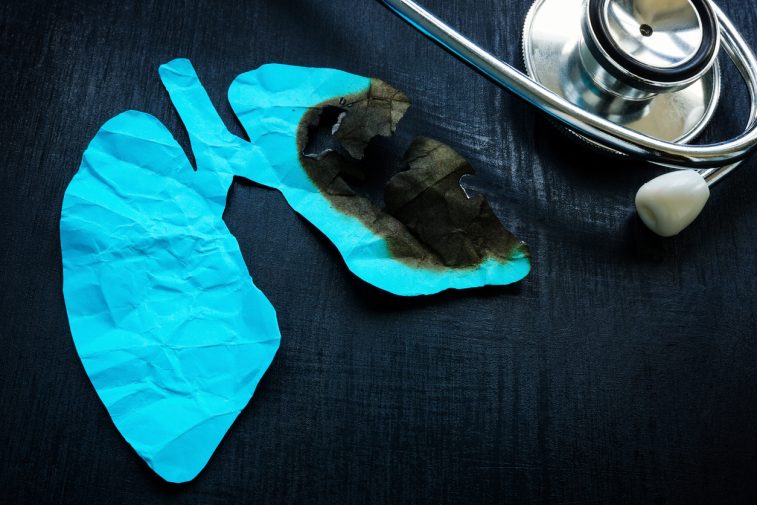 Это должен знать каждый:Один раз в год проходить обследование на туберкулез у терапевта или фтизиатра.Ведение здорового образа жизни. Это позволит укреплять организм естественным путём и не допускать сбоев в его иммунной системе.Правильный распорядок дня, нормированный режим труда, сбалансированность умственных и физических нагрузок в сочетании с отдыхом, регулярное + своевременное + здоровое питание с присутствием необходимого количества жиров, углеводов, белков — это основной задел для повышения уровня реактивности нашего иммунитета. Именно при таких условиях, организм-стрессоустойчив, нейтрален к агрессивному воздействию неблагоприятных факторов внешней среды и создаёт барьер для вхождения вируса.Соблюдение личной гигиены. Основным направлением этого пункта являются своевременная и тщательная уборка помещений, мытьё посуды с привлечением дезинфицирующих средств. Необходимо мыть руки после: контакта с другими людьми и чужими предметами, посещения общественных и специфических мест.Применение индивидуальных средств гигиены.Регулярное обследование в медицинском учреждении, начиная с терапевтического осмотра и до флюорографии, позволят выявить симптомы заболевания на ранних стадиях. Результаты исследования станут основой, согласно которой будет назначена индивидуальная профилактика туберкулеза легких или других поражённых органов. Маленьких детей и взрослое поколение (до 30 лет) от коварной туберкулёзной палочки следует защищать вакцинацией БЦЖ.Будьте здоровы!Врач терапевтЛ.Д. Шамардина.